Русский языкТема урока “Повторяем правила переноса слов”1.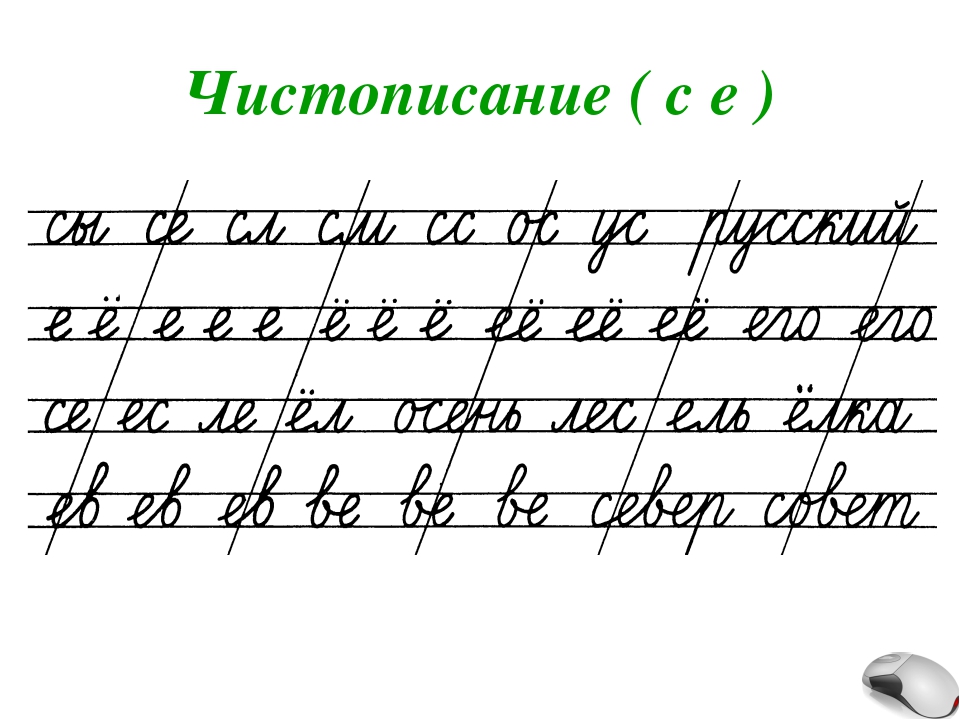 2.Стр 166-167 №2,3,4,5 по заданию Выполненные задания отправлять на адрес электронной почты oksananowik0626@mail.ru